  	  For the stand - up Boater Sea KneesIt Takes the Motion out of the OceanSea Knees Sea trial in a 27 ft. Center Console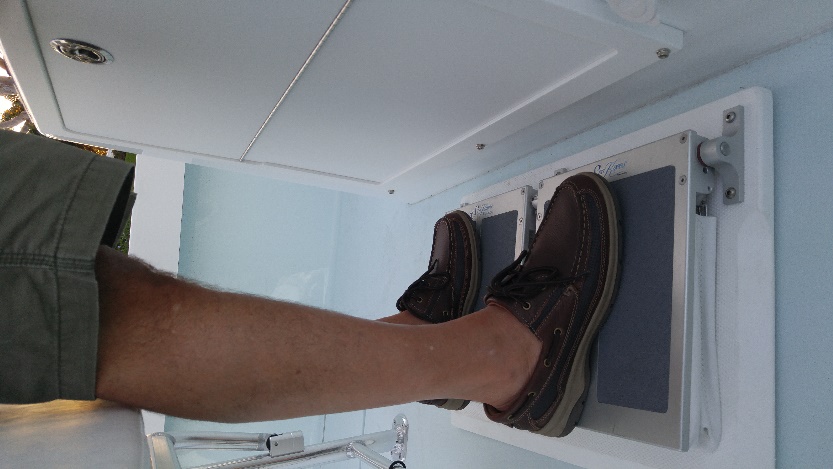 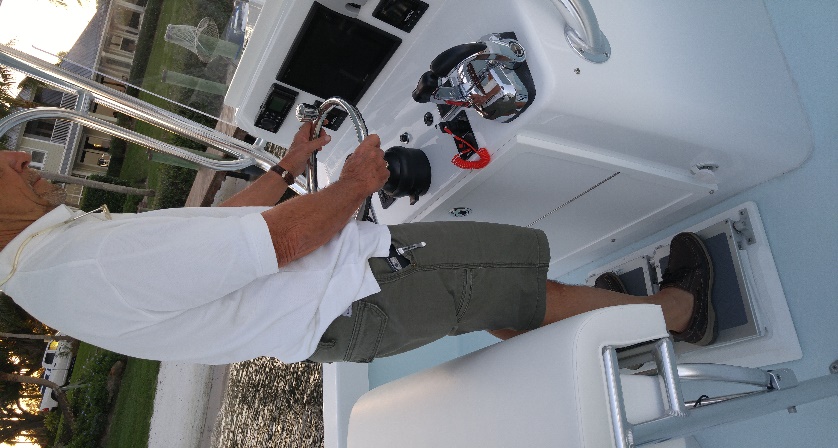 The Sea Trial took place on 2/15/2017 off shore from the St. Lucie inlet.The seas were 3 to 5 ft. with short durations. The winds around 13 mph. Boat speeds were around 30 knots. Both the Mate and the Captain were fitted with 3 axis G force measuring devices.The attached chart shows the Vector Sums of the 3 axis’s for each.  Please see G force chart attachedA video is available on YouTube at “Sea Knees Sea Trial”Sea Knees is Trade Marked and Patent Pending device for the Stand-Up Boater.If interested in improving the ride of your Boat, please feel free to contact me, Paul Nowack at (847) 867-3901 or email me at <pauln@nowacksales.com>